Кумитэ, мужчины до 75 кг1Grillon Kenji FRANCE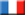 3732Kerfhi Nabil FRANCE2233Drame Abdourhamane FRANCE2134-5BUSA LUIGI ITALY (ITA)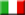 161YAĞCI Serkan TURKEY (TUR)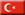 1616HASSANIPOUR-SEFATAZGOMI Saied IRAN (IRI)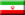 1317Solyman Ahmed_Gamaleldin EGYPT (EGY)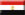 1218-10Jovanović Nikola SERBIA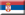 111Shinohara Hiroto JAPAN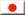 111Horuna Stanislav UKRAINE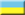 11111Rghioui Azdin FRANCE8312-13Sadikovs Ruslans LATVIA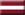 81DAVOUDABADI MOHAMMED-HADI IRAN (IRI)8114Bedri Mohamed SWEDEN (SWE)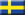 7215GÜNDOĞDU Yücel TURKEY (TUR)7116Ferat Korbuliki FYROM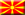 5217Carcedo-Gonzales Miguel-Angel SPAIN (ESP)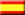 5118Smaal Rene NETHERLANDS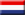 4419-26Munkácsi Máté HUNGARY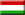 41Dzyachkou Vitali BELARUS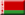 41Skopp Melvin BELGIUM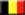 41Moreira Nuno PORTUGAL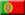 41KUNASAKARAN TEAGARAJAN MALAYSIA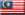 41BAŞTÜRK Müslüm TURKEY (TUR)41Domján Áron HUNGARY41FAROKHI SAJJAD IRAN (IRI)4127Cvetkovski Ivo FYROM3228USDA Kürşat TURKEY (TUR)3129Sahin Murat SWITZERLAND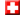 2230-36Niang Baba SENEGAL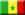 21Bogdab Mikov FYROM21ABAT SEZGIN TURKEY (TUR)21Virág András HUNGARY21Arslan Ozan NETHERLANDS21Leiler Manuel AUSTRIA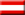 21Privedenyy Oleksiy UKRAINE2137Dona Davy FRANCE1338Stössel Michael SWITZERLAND1239-73SOLYMAN AHMED EGYPT (EGY)11Semchenko Anton UKRAINE11Espinoza Esteban ECUADOR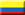 11Latifi Latif USA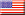 11Seiler Roman SWITZERLAND11Kemaloglu Omer TURKEY (TUR)11Şahin Mustafa_Utku TURKEY (TUR)11Uygur Mehmet TURKEY (TUR)11TUNÇ ÜMİT_ERKAN TURKEY (TUR)11PINARBAŞI NECATİ TURKEY (TUR)11Seiler Demian SWITZERLAND11Lee Ka_Wai HONG KONG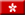 11Silvia Pedro PORTUGAL11Halouane Houssam ALGERIA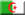 11Murray Steven SCOTLAND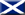 11Sheridan Mark IRELAND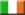 11Bouabaoub Oualid ALGERIA11Bolton David SCOTLAND11Mendez Mario VENEZUELA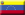 11Larsen Stefen NORWAY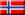 11Kirillov Igor(RUS)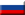 11Popelka Robin CZECH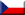 11MAROUANE KHAMMASSI TUNISIA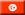 11Obermaier Christoph AUSTRIA (AUT)11Modesto Luca ITALY (ITA)11SARNATARO EMANUELE ITALY (ITA)11FILOSA PASQUALE ITALY (ITA)11VITAGLIANO MARCO ITALY (ITA)11Gautier Adrien FRANCE11Aubertin Thomas FRANCE11Bakkari Mustapha FRANCE11Šulda Mirek CZECH11Nesic Milan SERBIA11SVETIC DARIO CROATIA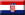 11Mauch Franz AUSTRIA (AUT)1174-75Auinger Vincent AUSTRIA (AUT)2Lee Ka-Wai HONG KONG276-143Deniau Dimitri FRANCE1Canzerini Mathieu FRANCE1Collat Alexandre FRANCE1Kathiri Abdessamad FRANCE1Monsalve Josue VENEZUELA1Mauroy Ludovic BELGIUM1Vandeschrick Diego BELGIUM1Montou Dane GABON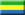 1Ondogo D GABON1Latifi Latif USA1Bravo Steven USA1Fetija Bejtush SWITZERLAND1Laudhel-Arly Matoko CONGO (CGO)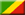 1Smith Tony ENGLAND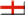 1Iimura Rikiya JAPAN (JPN)1Vanja Gruevski FYROM (FYR)1Moffat Graig SCOTLAND1Ziksari H IRAN,  (IRI)1Icasati Franco ARGENTINA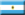 1Saminirima Herimamifeno MADAGASCAR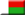 1Virdee Harsamarad MEXICO (MEX)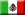 1Kholen Xavier NETHERLANDS1Mbodji Mouhamadou SENEGAL (SEN)1Hecimovic Petar CROATIA1Hallam Thomas AUSTRALIA 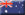 1KERIMOV DZHOSHGUN RUS1MELKONYAN EDGAR RUS1Krilov Alexey RUS1DEMİR İdris TURKEY (TUR)1SAVAS AHMET TURKEY (TUR)1ÖZBAY İbrahim-Hakkı TURKEY (TUR)1AKKOCOGLU ADEM TURKEY (TUR)1Macar Engin TURKEY (TUR)1KARAKAYA Mustafa-İlhan TURKEY (TUR)1TORUN GURHAN TURKEY (TUR)1SAYOUH ALI SYRIAN (SYR)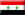 1YATAKAN MUHAMMAD SYRIAN (SYR)1MAWARDI ALI SYRIAN (SYR)1Sadik Sadik SWEDEN (SWE)1Daniali Alireza SWEDEN (SWE)1Ainazarov Yermek KAZAKHSTAN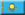 1Avoyan Ashot ARMENIA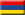 1Christo Mondolu INDONESIA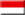 1Marais WillemSOUTH AFRICA1Matic Srdjan SERBIA1Gelsomino Fabrizio SWITZERLAND1Stutz Fabrice SWITZERLAND1Lüthold Raffael SWITZERLAND1Fetija Bejtush SWITZERLAND1Martin Jonas SWITZERLAND1Letic Ilija SWITZERLAND1GRIMALDI PIERLUIGI ITALY (ITA)1Monacis Domenico ITALY (ITA)1Cianciaruso Vitoantonio ITALY (ITA)1d_erchia federico ITALY (ITA)1Feidt Bob LUXEMBOURG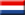 1Vasović Miloš SERBIA (SRB)1Koci Vojtech CROATIA1KONEVSKI ZORAN CROATIA1GRUBIC BOJAN CROATIA1Dalloul Abdulaziz QATAR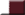 1Elwakil Alaa QATAR1Nikulin Illya UKRAINE1Chervinskyi Sergii UKRAINE1Tomoski Martin FYROM1Ali Mohamed_Abdelrahman EGYPT (EGY)1Süssenbacher Patrick AUSTRIA (AUT1Micov Bogdan FYROM1